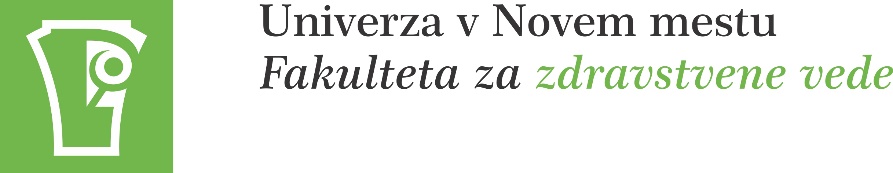 Prijava na razpis za najboljši razvojni projekt za spodbujanje kakovostnega staranja v letu 2023-prijavni obrazec-*v primeru več soavtorjev kopirajte to tabelo in jo izpolnite za vsakega soavtorjaSpodaj podpisani/podpisana ________________________________________________  (ime in priimek avtorja; v primeru soavtorstva je naveden prvi avtor), izjavljam, da so vsi  navedeni podatki resnični in verodostojni. Kraj in datum:                                                             Podpis prijavitelja: Prijavitelj/i:           Prijavitelj/i:           Prijavitelj/i:           Prijavitelj/i:           Ime in priimek avtorja/avtorice projekta:Ime in priimek avtorja/avtorice projekta:E-naslov:Telefon:Študent Študent Zaposlen Zaposlen Študijski program in stopnja študija:Študijski program in stopnja študija:Organizacija zaposlitve:Organizacija zaposlitve:Naslov projekta:Problem, ki ga projekt rešuje (do 1000 znakov s presledki):Ideja kot rešitev problema (od 2000 do 5000 znakov s presledki):Uporabna vrednost - prispevek dvigu kakovost življenja starejše populacije (do 2000 znakov s presledki):